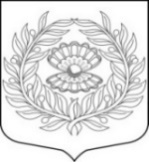 Администрация Нежновского сельского поселения Кингисеппского муниципального районаЛенинградской области                                                             ПОСТАНОВЛЕНИЕ.                             02.07.2024                                                                                                             №102О внесении изменений в постановлений №150а от 20.10.2022«Об утверждении Положения "О приёмочной комиссии по приёмке поставленных товаров, выполненных работ, оказанных услуг, предусмотренных муниципальными контрактами, и проведении экспертизы"                     В соответствии со статьей 94 Федерального закона от 05.04.2013 N 44-ФЗ "О контрактной системе в сфере закупок товаров, работ, услуг для обеспечения государственных и муниципальных нужд", частью13 статьи 94 Федерального закона №94–ФЗ от 21.07.2005, введённой в действие Федеральным законом №231-ФЗ от 28.06.2022, в целях организации приёмки товаров, работ, услуг, включая проведение экспертизы, предоставленных поставщиком (подрядчиком, исполнителем) результатов, предусмотренных контрактами, и на основании протеста Кингисеппской городской прокуратуры №07-03-2024/180 от 31.05.2024ПОСТАНОВЛЯЮ:       1.Внести изменения в  Положение о приёмочной комиссии и проведении экспертизы (Приложение N 1):1.1. пункт «5» считать пунктом «6»1.2. дополнить Положение  пунктом 5 «Об оформлении документа и приёмке при исполнении контракта» следующего содержания:«При исполнении контракта, заключенного по результатам проведения электронных процедур, закрытых электронных процедур1) поставщик (подрядчик, исполнитель) в срок, установленный в контракте , формирует с использованием единой информационной системы, подписывает усиленной электронной подписью лица, имеющего право действовать от имени поставщика (подрядчика, исполнителя), и размещает в единой информационной системе документ о приемке, который должен содержать:а) включенные в контракт идентификационный код закупки, наименование, место нахождения заказчика, наименование объекта закупки, место поставки товара, выполнения работы, оказания услуги, информацию о поставщике (подрядчике, исполнителе), единицу измерения поставленного товара (при осуществлении закупки товара, в том числе поставляемого заказчику при выполнении закупаемых работ, оказании закупаемых услуг), выполненной работы, оказанной услуги;б) наименование поставленного товара, выполненной работы, оказанной услуги;в) наименование страны происхождения поставленного товара (при осуществлении закупки товара, в том числе поставляемого заказчику при выполнении закупаемых работ, оказании закупаемых услуг);г) информацию о количестве поставленного товара (при осуществлении закупки товара, в том числе поставляемого заказчику при выполнении закупаемых работ, оказании закупаемых услуг);д) информацию об объеме выполненной работы, оказанной услуги;е) стоимость исполненных поставщиком (подрядчиком, исполнителем) обязательств, предусмотренных контрактом, с указанием цены за единицу поставленного товара (при осуществлении закупки товара, в том числе поставляемого заказчику при выполнении закупаемых работ, оказании закупаемых услуг), выполненной работы, оказанной услуги;ж) иную информацию с учетом требований, установленных в соответствии с частью 3 статьи 5  Федерального закона №94-ФЗ;2) к документу о приемке, , могут прилагаться документы, которые считаются его неотъемлемой частью. При этом в случае, если информация, содержащаяся в прилагаемых документах, не соответствует информации, содержащейся в документе о приемке, приоритет имеет предусмотренная пунктом 1 настоящей части информация, содержащаяся в документе о приемке;3) документ о приемке, подписанный поставщиком (подрядчиком, исполнителем), не позднее одного часа с момента его размещения в единой информационной системе в соответствии с пунктом 1 настоящей части автоматически с использованием единой информационной системы направляется заказчику. Датой поступления заказчику документа о приемке, подписанного поставщиком (подрядчиком, исполнителем), считается дата размещения в соответствии с настоящим пунктом такого документа в единой информационной системе в соответствии с часовой зоной, в которой расположен заказчик;4) в срок, установленный контрактом, но не позднее двадцати рабочих дней, следующих за днем поступления документа о приемке в соответствии с пунктом 3 настоящей части, заказчик (за исключением случая создания приемочной комиссии в соответствии с частью 6 настоящей статьи) осуществляет одно из следующих действий:а) подписывает усиленной электронной подписью лица, имеющего право действовать от имени заказчика, и размещает в единой информационной системе документ о приемке;б) формирует с использованием единой информационной системы, подписывает усиленной электронной подписью лица, имеющего право действовать от имени заказчика, и размещает в единой информационной системе мотивированный отказ от подписания документа о приемке с указанием причин такого отказа;5) в случае создания в соответствии с частью 6 настоящей статьи приемочной комиссии не позднее двадцати рабочих дней, следующих за днем поступления заказчику документа о приемке в соответствии с пунктом 3 настоящей части:а) члены приемочной комиссии подписывают усиленными электронными подписями поступивший документ о приемке или формируют с использованием единой информационной системы, подписывают усиленными электронными подписями мотивированный отказ от подписания документа о приемке с указанием причин такого отказа. При этом, если приемочная комиссия включает членов, не являющихся работниками заказчика, допускается осуществлять подписание документа о приемке, составление мотивированного отказа от подписания документа о приемке, подписание такого отказа без использования усиленных электронных подписей и единой информационной системы;б) после подписания членами приемочной комиссии в соответствии с подпунктом "а" настоящего пункта документа о приемке или мотивированного отказа от подписания документа о приемке заказчик подписывает документ о приемке или мотивированный отказ от подписания документа о приемке усиленной электронной подписью лица, имеющего право действовать от имени заказчика, и размещает их в единой информационной системе. Если члены приемочной комиссии в соответствии с подпунктом "а" настоящего пункта не использовали усиленные электронные подписи и единую информационную систему, заказчик прилагает подписанные ими документы в форме электронных образов бумажных документов;6) документ о приемке, мотивированный отказ от подписания документа о приемке не позднее одного часа с момента размещения в единой информационной системе в соответствии с подпунктами "а" и "б" пункта 4 или подпунктом "б" пункта 5 настоящей части направляются автоматически с использованием единой информационной системы поставщику (подрядчику, исполнителю). Датой поступления поставщику (подрядчику, исполнителю) документа о приемке, мотивированного отказа от подписания документа о приемке считается дата размещения в соответствии с настоящим пунктом таких документа о приемке, мотивированного отказа в единой информационной системе в соответствии с часовой зоной, в которой расположен поставщик (подрядчик, исполнитель);7) в случае получения в соответствии с пунктом 6 настоящей части мотивированного отказа от подписания документа о приемке поставщик (подрядчик, исполнитель) вправе устранить причины, указанные в таком мотивированном отказе, и направить заказчику документ о приемке в порядке, предусмотренном настоящей частью;8) датой приемки поставленного товара, выполненной работы, оказанной услуги считается дата размещения в единой информационной системе документа о приемке, подписанного заказчиком.»4.  Обнародовать настоящее постановление на официальном сайте администрации Нежновского сельского поселения.5.     Настоящее постановление вступает в силу после его официального обнародования.6. Контроль за исполнением постановления оставляю за собой.
И.о. главы администрации Нежновского сельского поселения                                                        Н.А. Гостина     
Синицына Е.В. 66134